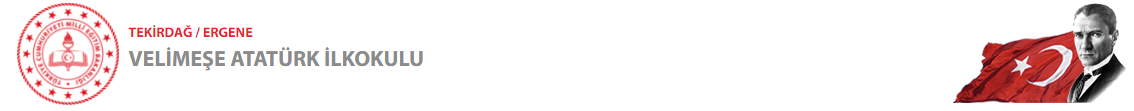 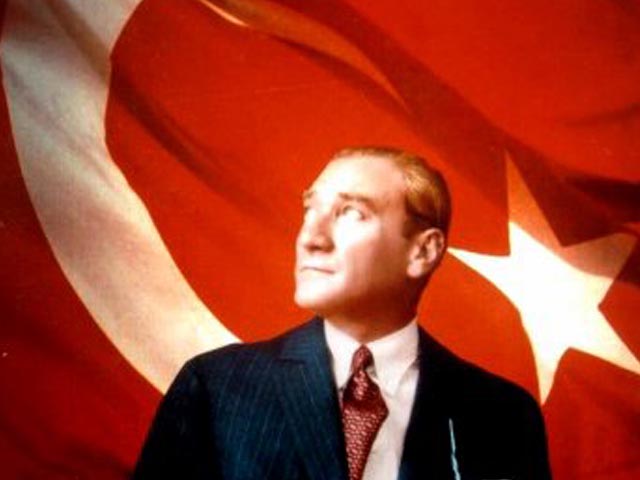 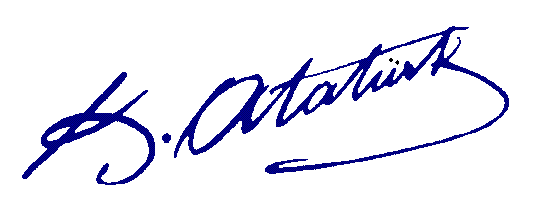 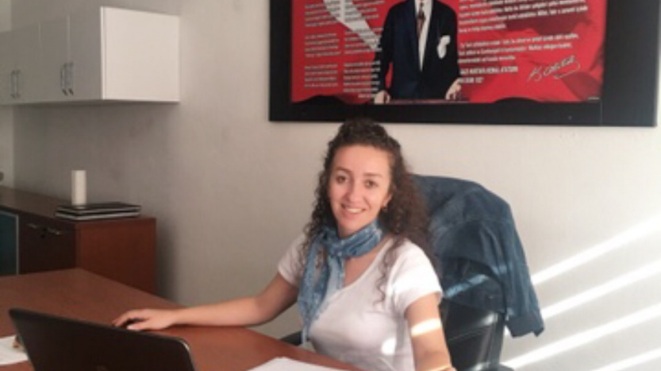 BİNA DURUMUÖĞRENCİ DURUMUEĞİTİM ÖĞRETİM SINIFI PERSONEL DURUMUYARDIMCI HİZMETLER PERSONEL DURUMUOKUL ÖĞRETMEN NORM KADRO ve MEVCUT DURUMUPROJELERİN DURUMULİSANSLI ÖĞRENCİLER2020-2021 FAALİYET BAŞARI DURUMU 
(İL VE ÜLKE BAZINDA)VELİMEŞE ATATÜRK İLKOKULUVELİMEŞE ATATÜRK İLKOKULUKURUM TÜRÜİlkokulKURUM KODU754879KURUM STATÜSÜKamuKURUMDA ÇALIŞAN PERSONEL SAYISIYönetici:2
Öğretmen: 14
Hizmetli: 
Memur:ÖĞRENCİ SAYISI382ÖĞRETİM ŞEKLİNORMALOKULUN HİZMETE GİRİŞ TARİHİ1991-1992 Eğitim-Öğretim YılıKURUM TELEFONU/FAKSTEL: 0 282 674 30 22KURUMUN WEB ADRESİhttps://velimeseataturk.meb.k12.tr/MAIL ADRESİ754879@meb.k12.trKURUM ADRESİVelimeşe Mah. Mustafa Kemal Cad. No 2 Ergene TEKİRDAĞKURUM MÜDÜRÜSerap DİBEK
GSM: 0 539 660 77 85S.NoBirimin adıToplam1İdare odaları22Dershaneler133Öğretmenler Odası14Memur odası-5Okul aile birliği odası-6Beden eğitimi öğretmeni odası-7Teknoloji odası-8Rehberlik ve psikolojik danışmanlık odası 19Müzik salonu-10Kütüphane-11Çok amaçlı salon112Hizmetli odası-13Atölyeler-14   Depo, ambar, arşiv115   Kantin-16   Tuvalet1217   Isınma , aydınlatmaDoğalgazlı Kalorifer18   Mülk- kiraİl Özel İdaresiOkul TürüDerslikŞubeSINIFERKEKKIZTOPLAMİLKOKUL-ORTAOKUL00Hafif Düzey Zihinsel000İLKOKUL22ANASINIFI363470İLKOKUL331. Sınıf503282İLKOKUL222. Sınıf373976İLKOKUL333. Sınıf443377334. Sınıf453277İLKOKUL-ORTAOKULTOPLAMI2121703821.Sınıfa 
Kaydolan ÖğrencilerErkek ÖğrenciKız ÖğrenciToplam2020-20213832702021-20223437712022-20235032822020-2021 ÖĞRETİM YILI SONUNDA YERLEŞME ORANI2020-2021 ÖĞRETİM YILI SONUNDA YERLEŞME ORANI2020-2021 ÖĞRETİM YILI SONUNDA YERLEŞME ORANI2020-2021 ÖĞRETİM YILI SONUNDA YERLEŞME ORANI2020-2021 ÖĞRETİM YILI SONUNDA YERLEŞME ORANI2020-2021 ÖĞRETİM YILI SONUNDA YERLEŞME ORANIMezun Öğrenci 
SayısıKIZERKEKTOPLAMS.NoSınıfıKadro UnvanıNormuMevcutİhtiyaç1E.Ö.SMüdür11-2E.Ö.SMüdür Yardımcısı11-3E.Ö.SKadrolu Öğretmen151324Ücretli Öğretmen2-5TOPLAM17172S.NoSınıfıKadro UnvanıKadroluÜcretliToplam1G.İ.HMemur--2Y.H.SHizmetli---3Y.H.SKaloriferci---4Y.H.SBekçi---TOPLAM---Branş AdıNormMevcutToplamİhtiyaçFazlaÜcretliToplamBilişim Teknolojileri--------Din Kült. ve Ahl.Bil.-------Fen ve Teknoloji-------İngilizce111---1İlköğr. Matematik-------Müzik-------Rehber Öğretmen111---1Görsel Sanatlar/Resim-------Türkçe-------Beden Eğitimi-------Sınıf Öğretmenliği1110101-211Sosyal Bilgiler-------Zihin Eng. Sın.Öğr.-------Okul Öncesi Öğrt2111-12Teknoloji ve Tasarım-------TOPLAM1512132-315S.NoProjenin AdıBaşlama TarihiAçıklama1Comenıus (AB Projesi)-Devam Ediyor2Bu Benim Eserim-Devam Ediyor3Değerler Eğitimi-Devam Ediyor4Tekir- Ağ-Devam Ediyor5Her Kitap Bir Dünya-Devam Ediyor6Eğitimde İyi Örnekler-Devam Ediyor7Beyaz Bayrak-Devam Ediyor8Tekirdağ Veli Akademisi-Devam Ediyor9Okulum Temiz-Devam Ediyor10Etkileşimli Okul Güçlendirme-Devam EdiyorS.NoSporcu BranşıSayıAçıklama1Futbol2Badminton3Masa Tenisi4TOPLAMS.NoFaaliyetin AdıTarihiAlınan Derece1TÜBİTAK 1. Bölge234